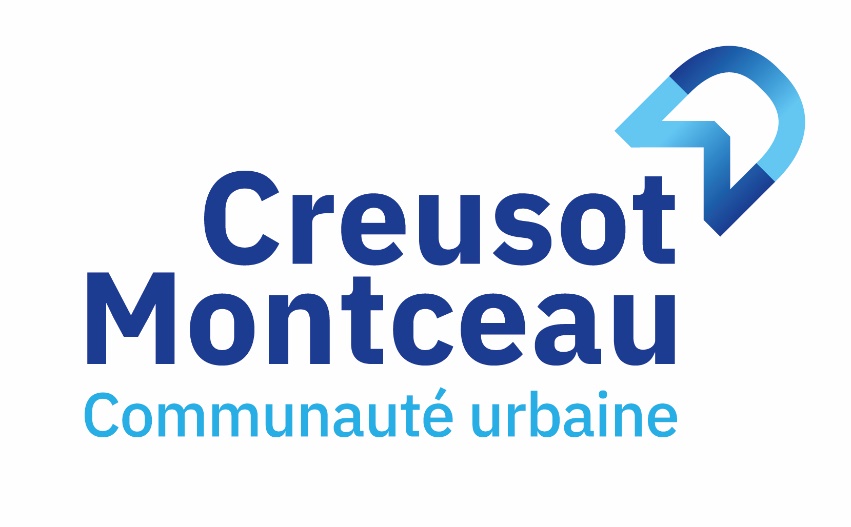  DOSSIER DEMANDE DE SUBVENTIONFonds d’Aide à l’hébergement touristiqueINFORMATIONS PRATIQUESDossier à retourner, avec les pièces justificatives : Par mail : pascal.masson@creusot-montceau.org Renseignements :Pascal MASSON       06.03.29.48.45 / 03.85.77.51.83Liste des pièces  à fournir : Un courrier signé par le demandeur et adressé au Président de la CUCM ;Remplir le dossier de demande d’aide comprenant les éléments ci-après ;Un prévisionnel économique préalable précisant les objectifs en termes de création d’emplois, de retombées économiques directes et indirectes, ainsi qu’en termes de fréquentation sur 3 ans,Un plan détaillé des travaux,Les devis Une copie des autorisations nécessaires (arrêté de permis de construire, déclaration de travaux),Une déclaration dans laquelle le demandeur mentionne l’ensemble des aides sollicitées pour le financement de son projet ou reçues pendant l’exercice fiscal en cours et les deux exercices fiscaux précédents, Relevé d’identité bancaireLe règlement d’intervention signéIdentité et situation de l’entrepriseNOM …………………………………………………………………    Prénom ………………………………………………………………RAISON SOCIALE …………………………………………………………………..………………………………………………………….ACTIVITE …………………………………………………………………………………………………………………………………………….N° SIRET ………………………………………………………………………………………………………………………………………………ADRESSE ……………………………………………………………………………………………………………………………………………COMMUNE ………………………………………………………..   CP ……………………………………………………………………….TEL …………………………………………………………………….   MAIL …………………………………………………………………….Situation :  En phase de création          Créée le              /        /               Reprise le               /       /   Forme juridique : EI              EURL             SARL               SA(S)       SCI                     Autres : Le cas échéant Montant du capital (en €) :…………………………………………………………..Informations complémentaires : Nombre de salariés en ETP (y compris contrats d’apprentissage) : ……………………..Données financières de l’entreprise :Si création : prévisionnelJoindre les bilans ou le prévisionnel à 3 ansPrésentation de l’entreprise :Historique de l’entreprise : création, évolutions, ……………………………………………………………………………………………………………………………………………………………………………………………………………………………………………………………………………………………………………………………………………………………………………………………………………………………………………………………………………………………………………………………………………………………………………………………………………………………………………………….……………………Description de l’activité, diversifications, positionnement marketing et communication :…………………………………………………………………………………………………………………………………………………………….…………………………………………………………………………………………………………………………………………………………….……….…………………………………………………………………………………………………………………………………………………….……………………………………………………………………………………………………………………………………………………………………………...Perspectives d’évolution de l’activité, notamment suite aux investissements…………………………………………………………………………………………………………………………………………………………………………………………………………………………………………………………………………………………………………………………………………………………………………………………………………………………………………………………………………………………………………………………………………………………………………………………………………………………………………………….……………………………………………………………………………………………………………………………………Joindre tout document qui vous parait intéressant pour votre demandeLe projetLes investissements prévus :Décrire les travaux et investissements que vous allez réaliser…………………………………………………………………………………………………………………………………………………………………………………………………………………………………………………………………………………………………………………………………………………………………………………………………………………………………………………………………………………………………………………………………………………………………………………………………………………………………………………….……………………………………………………………………………………………………………………………………………………………………………………………………………………………………………………………………………………………………………………………………………………………………………………………………………………………………………………………………………Investissement en faveur de la performance énergétique (isolation, chauffage) : ……………………………………………………………………………………………………………………………………………………………………………………………………………………………………………………………………………………………………………………………………………………………………………………………………………………………………………………Calendrier prévisionnel :Indiquer la date à laquelle vous prévoyez de réaliser les investissementsPlusieurs phases possibles……………………………………………………………………………………………………………………………………………………………………………………………………………………………………………………………………………………………………………………………………………………………………………………………………………………………………………………Autres investissements :Avez-vous réalisé d’autres investissements dans les dernières années ?…………………………………………………………………………………………………………………………………………………………………………………………………………………………………………………………………………………………………………………………………………………………………………………………………………………………………………………Plan de financement :Autres aides obtenues et/ou sollicitéesAides publiques obtenues sur les trois dernières années (origine et montant)Si aucune autre aide, rayer le tableau en indiquant NEANTSollicitez-vous une aide de la Région Bourgogne Franche Comté ?  OUI                                  NON	CADRE RésÉrvÉ A LA COMMUNAUTE URBAINELa participation financière de la Communauté Urbaine sera allouée et versée directement par la Communauté Urbaine.N-3N-2N-1CA net HTRésultatNN+1N+2CA net HTRésultatNature des dépensesTravaux , 2nd œuvre ,Aménagement, devanture, investissement matériel, accessibilité, sécurisationMontant total
(H.T)Nature des dépensesTravaux , 2nd œuvre ,Aménagement, devanture, investissement matériel, accessibilité, sécurisationMontant total
(H.T)Total (H.T)- €Montant de la subvention- €Nom de la structure d’octroi de la subventionMontant attribué (€)Date de l’obtentionIntitulé de l’aideTOTAL                       €NatureMontant des dépenses éligiblesSubventionSubvention CUCMTOTAL TOTAL €